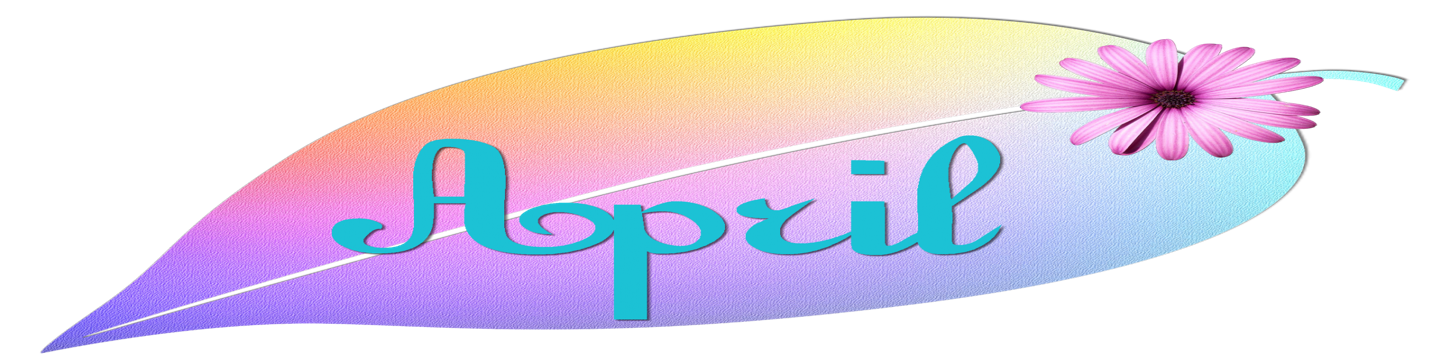 Men and ladies meeting Tuesday, April 9th, 7:00pm. Taco Tuesday, come and bring a friend. Nurseryprovided.Harvest Hope Saturday, April 27th, 9:00amCollege and career Sunday, April 28th, 6:00pmIf you have a kid in GT kids church with a birthday in the month of April. Please sign the sheet in the foyer. Please mark your calendar: Destiny Conference April 24- 26th. Worship by Adam Warren. Pastor Isaac Pitre Wednesday night, Apostle Jim Raley Thursday night, and Pastor Shane Warren Friday night. Service will start each night at 7:00pm. Nursery will be provided. Friend day Sunday, April 28th, 10:00am. Invite all your friends to church.WeeklyCoffee shop and Breakfast every Sunday 9:00am.        Sunday Service 10:00am. Youth: Wednesday 7:00pm.                    Sensational Seniors:  Monday 10:00 am.Wednesday prayer 6:00pm Wednesday Service: 7:00pm